De school is open vanaf 8 u15 tot 15u45.Op woensdag is de school open van 8u15 tot 12u15.   Voor en na schooltijd kan ik terecht in de Buitenschoolse Opvang Het Speelhuis. ’s Morgens sta ik op tijd klaar voor de bus.Ik gedraag me netjes op de bus (ik eet niet, ik drink niet en loop niet rond)  Ik luister en respecteer de begeleid(st)er en de chauffeur. Indien nodig volgt de directeur mijn gedrag op de bus mee op en kan een sanctie treffen. (zie schoolreglement).De taken en lessen schrijf ik netjes in mijn agenda.  Ik maak of leer ze ook.Elke dag laat ik mijn agenda door mijn ouders ondertekenen.Soms krijg ik een brief of een rekening mee naar huis. Ik geef deze onmiddellijk bij mijn thuiskomst aan mijn ouders.DOCUMENTEN OP GEEL PAPIER laat ik invullen en breng ik de volgende dag terug mee!Ik ben stil en rustig in de gang.Na schooltijd laat ik niets aan de kapstok hangen.Tijdens de speeltijd ga ik naar buiten. Ik blijf niet in de gang. Ik maak een afspraak met de juf of meester als ik in de klas blijf.Afval werp ik in de gepaste vuilnisbak. Ik speel niet in de wc ’s en hou ze netjes voor wie er na mij komt.Ik zeg neen tegen ruzie. Ik laat anderen met rust.Ik speel enkel met een bal van de school op de afgesproken plaatsen.Ik mag elke dag een klein speelgoedje meebrengen naar school. Dit is een klein speelgoedje dat gemakkelijk kan meegenomen worden. De school is niet verantwoordelijk voor schade of verlies.Ik mag niets verkopen of ruilen. Dure voorwerpen breng ik niet mee naar school.  (MP3/4 speler, discman en Gameboy, …   (voor op de bus) blijven in de boekentas en zijn niet te zien of te horen in de school. De school is niet verantwoordelijk bij verlies of schade.Wanneer er iets misloopt, gebruik ik het rad der oplossingen. Indien nodig volgt de directeur mijn gedrag op de speelplaats mee op.Bij de eerste bel ga ik in de rij staan. Bij de tweede bel is het volledig stil en ga ik met de juf of de meester in stilte naar binnen.Ik luister naar de juf of de meester.Ik spreek Nederlands. Ik draag geen hoofddeksel in de klas.Ik houd mij aan de afspraken die ik met de juf of meester gemaakt heb.GSM’s zijn niet nodig op school. Ze blijven in de boekentas of ik geef ze af aan de juf of meester.Ik kom de refter binnen in stilte en blijf stil tot ik buitenga.Ik blijf steeds zitten op mijn vaste plaats.Bij het buitengaan, ruim ik af en zet mijn stoel onder de tafel. Mijn brooddoos leg ik in de broodbak. Ik gebruik geen aluminiumfolie.Ik ben volledig in orde met mijn turnkledij.Ik weet dat zwemmen verplicht is.Ik ben steeds in orde met mijn zwemgerief.Als ik echt niet mee kan gaan zwemmen, dan heb ik een doktersbriefje. Ik sluit aan bij een andere klas.Ik kom steeds verzorgd naar school.Woensdag is fruitdag.Chips en kauwgom zijn verboden.We zijn lief voor iedereenWe hebben respect voor materiaalWe hebben respect voor elkaarLeer ik veel bij.Kan ik leuk spelen op de speelplaats.Is het leuk met mijn vrienden.Krijg ik veel complimentjes.Krijg ik een opmerking van de leerkracht.Krijg ik een hersteltaak.Krijg ik een opmerking in mijn agenda.KORTE AFSPRAKEN VOOR LEERLINGENGoede afspraken maken goede vrienden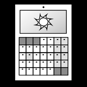 DAGINDELINGmaandag8 u 45 – 11 u 3012 u 45 – 15 u 30dinsdag8 u 45 – 11 u 3012 u 45 – 15 u 30woensdag8 u 30 – 12 u 05 !donderdag8 u 45 – 11 u 3012 u 45 – 15 u 30vrijdag8 u 45 – 11 u 3012 u 45 – 15 u 30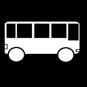 LEERLINGENVERVOER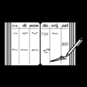 AGENDA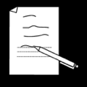 MEDEDELINGEN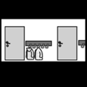 IN DE GANG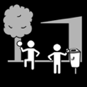 OP DE SPEELPLAATS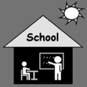 OP SCHOOL EN IN DE KLAS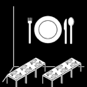 IN DE REFTER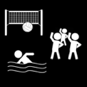 SPORT EN HYGIENE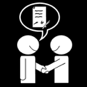 AFSPRAKEN IN MOZA-IK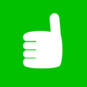 ALS MIJN GEDRAG PRIMA IS…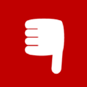 ALS MIJN GEDRAG NIET GOED IS…